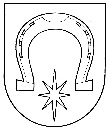 UTENOS RAJONO SAVIVALDYBĖS TARYBASPRENDIMASDĖL UTENOS RAJONO SAVIVALDYBĖS TARYBOS 2019 M. GRUODŽIO 19 D. SPRENDIMO NR. TS-326 „DĖL ATLYGINIMO UŽ VAIKŲ, UGDOMŲ PAGAL IKIMOKYKLINIO IR PRIEŠMOKYKLINIO UGDYMO PROGRAMAS, IŠLAIKYMĄ UTENOS RAJONO SAVIVALDYBĖS ŠVIETIMO ĮSTAIGOSE NUSTATYMO TVARKOS APRAŠO PATVIRTINIMO“ PAKEITIMO2022 m. spalio 27 d. Nr. TS-233Utena Vadovaudamasi Lietuvos Respublikos vietos savivaldos įstatymo 18 straipsnio 1 dalimi,Utenos rajono savivaldybės taryba nusprendžia:1.	Pakeisti Atlyginimo už vaikų, ugdomų pagal ikimokyklinio ir priešmokyklinio ugdymo programas, išlaikymą Utenos rajono savivaldybės švietimo įstaigose nustatymo tvarkos aprašo, patvirtinto Utenos rajono savivaldybės tarybos 2019 m. gruodžio 19 d. sprendimu Nr. TS-326 „Dėl Atlyginimo už vaikų, ugdomų pagal ikimokyklinio ir priešmokyklinio ugdymo programas, išlaikymą Utenos rajono savivaldybės švietimo įstaigose nustatymo tvarkos aprašo patvirtinimo“ (2020 m. balandžio 3 d. sprendimo Nr. TS-78, 2021 m. sausio 28 d. sprendimo Nr. TS-15, 2022 m. kovo 24 d. sprendimo Nr. TS-83 redakcijos), 3.2.2.  papunktį ir jį išdėstyti taip: „3.2.2. 20,00 Eur maisto gamybos kaštams (virtuvės darbuotojų darbo užmokestis, komunalinės paslaugos ir kt.) padengti, nepriklausomai nuo lankytų dienų ir maitinimų skaičiaus.“2.	Nurodyti, kad šis sprendimas įsigalioja 2022 m. lapkričio 1 d.3.	Nurodyti, kad šis sprendimas turi būti paskelbtas Teisės aktų registre ir savivaldybės interneto svetainėje www.utena.lt. Savivaldybės meras		Alvydas Katinas